เนื่องในวันศุกร์ที่ ๓ มิถุนายน พ.ศ. ๒๕๖๕ เป็นวันเฉลิมพระชนมพรรษาสมเด็จพระนางเจ้าสุทิดา พัชรสุธาพิมลลักษณ พระบรมราชินี ทางวัดเขาสูงแจ่มฟ้าและเหล่าศาสนิกชนได้เจริญพระพุทธมนต์ถวายเป็นพระราชกุศลแด่พระองค์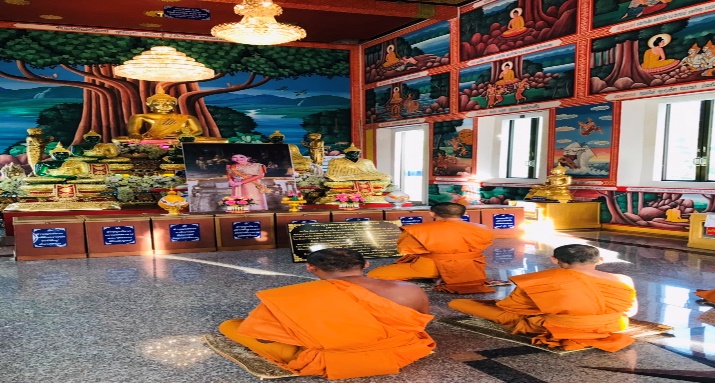 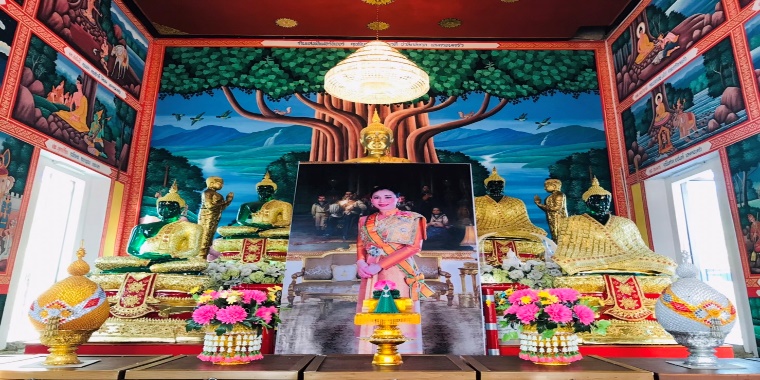 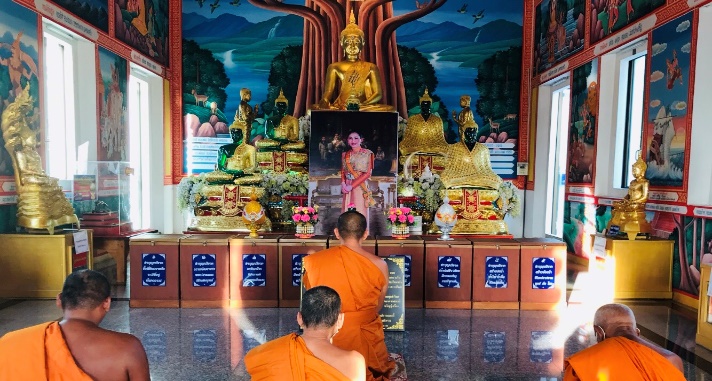 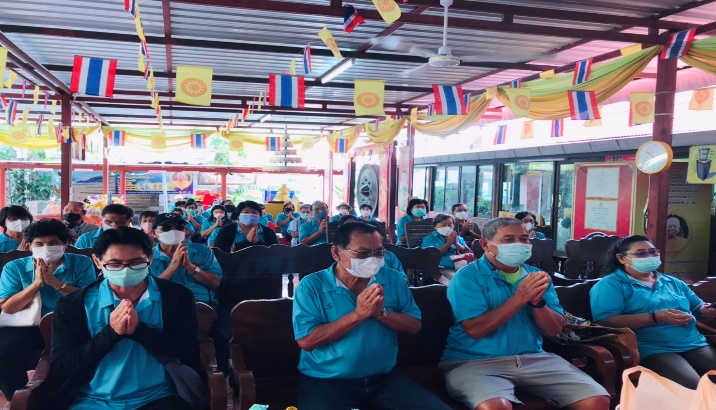 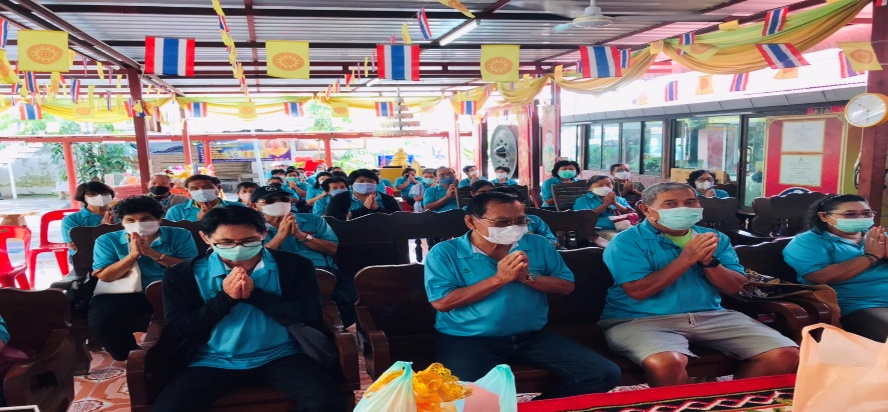 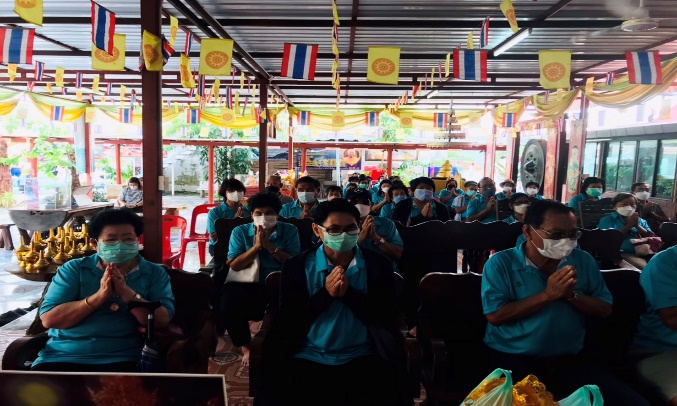 